Муниципальный конкурс  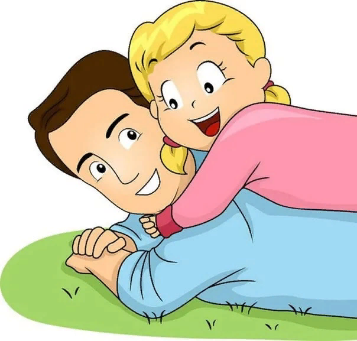 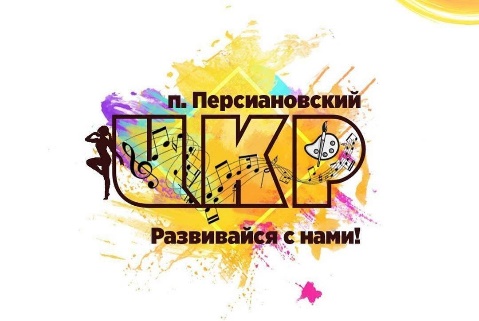 детского рисунка«Свет родных сердец»ОБЩИЕ ПОЛОЖЕНИЯ.1.1. Настоящее Положение определяет основные цели и задачи Конкурса, порядок и условия его проведения.1.3 Организатор конкурса – МБУ «Центр культурного развития». Конкурс является муниципальным.1.4.Начало конкурса приурочено к празднику «День отца»,  окончание – к Дню защитника Отечества.1.5. Основная тема конкурса – дорогие сердцу мужчины. Рисунки могут быть посвящены папе, дедушке, брату, крёстному, учителю и т.д.2.  ЦЕЛИ И ЗАДАЧИ КОНКУРСА:Целью конкурса является выявление и развитие творческого потенциала детей средствами  изобразительного искусства.Задачи:- Приобщение детей к занятию изобразительным искусством.- Иллюстрирование сборника литературного творчества «Свет родных сердец – 2 ».3. СРОКИ ПРОВЕДЕНИЯ КОНКУРСА:3.1. Конкурс проводится с 16 октября до 23 февраля.3.2. Конкурсные работы принимаются с 1 ноября до 31 января.3.3. Работа жюри с 1 февраля до 10 февраля3.4. Оглашение итогов конкурса – 10 февраля3.5. Выпуск сборника «Свет родных сердец» - до 23 февраля 2023 года.4. ВОЗРАСТНЫЕ КАТЕГОРИИ УЧАСТНИКОВ:4.1. 7-10 лет4.2. 11- 14 лет4.3. 15 – 18 лет5. ТРЕБОВАНИЯ К КОНКУРСНЫМ РАБОТАМ:5.1. Творческие работы должны быть авторскими.5.2. Один участник может предоставить одно произведение5.3. Не принимаются коллективные работы.5.4. Рисунок может быть исполнен в любой технике изобразительного искусства.5.5.  Фото творческих работ  принимаются вместе с заявкой на электронный адрес oktobdeti@mail.ru до 31 января 2023 года.6. НАГРАЖДЕНИЕ УЧАСТНИКОВ6.1. Все победители, призеры и участники будут награждены дипломами и сертификатами в электронном виде6.2. Все педагоги -кураторы будут награждены благодарственными письмами в электронном виде.                                                                                          ПРИЛОЖЕНИЕ 1ЗАЯВКАна участие в муниципальном конкурсе детского литературного творчества«Свет родных сердец»Фамилия, имя участникаВозрастная категорияНазвание произведения, ФИО куратора, контактный телефон